Твори добро Доброта спасет мир. Это выражение действительно является правдой. Сострадание и бескорыстная помощь делает  нас, людей, терпимее друг к другу и поднимает настроение. В начале нового учебного года,   который год стартует Республиканская акция «Дорога в школу». Цель акции: оказание социальной помощи и поддержки детям из малообеспеченных, многодетных и неблагополучных семей, детям-сиротам и детям, оставшимся без попечения родителей, детям, попавшим в трудную жизненную ситуацию. С 2019 года эта акция идет круглый год. Родители , педагогический коллектив и спонсоры  оказывают помощь ученикам нашей школы в виде одежды, обуви и канцелярских товаров.В ходе акции проходят  рейды по выявлению беспризорных, безнадзорных детей, детей из малообеспеченных и неблагополучных семей, а также не посещающих школу по социальным причинам и нуждающихся в оказании материальной помощи. Главное в наше время прививать эти качества молодежи, на поступках показывать им, что людей нужно уважать, ценить и помогать. Нужно, чтобы дети понимали, что каждый человек может попасть в тяжелую ситуацию независимо от уровней дохода, а дружественная помощь всегда придется кстати.Учитесь быть хорошим человеком, прививайте к себе эти качества и помните всё возвращается бумерангом.   Директор ОШ №49 г. Алматы     Мухамадиева Р.Х.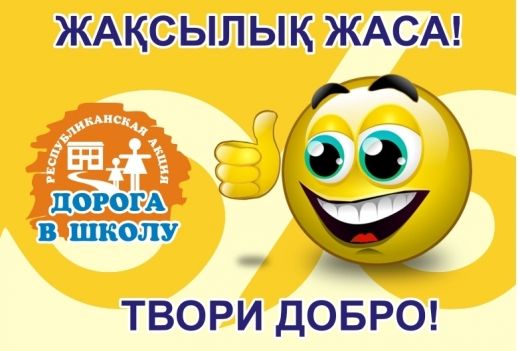 